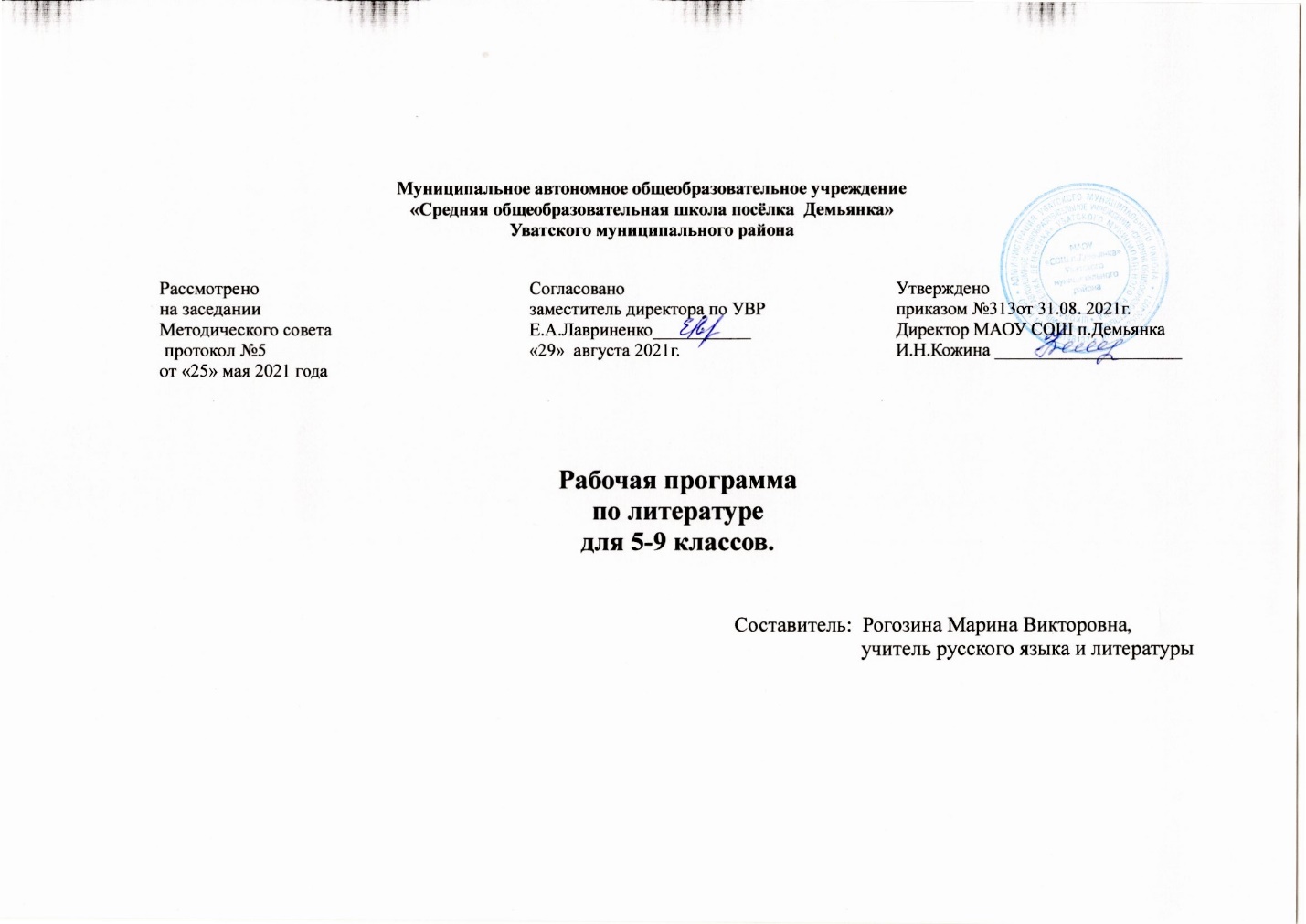 Рабочая программа по литературе для 5-9 классов разработана в соответствии с требованиями ФГОС основного общего образования,  Примерной программы по литературе (Примерные программы по учебным предметам. Литература. 5-9 кл., М.: Просвещение, 2018); Основной образовательной программы основного общего образования МАОУ СОШ п.Демьянка Уватского района Тюменской области. Реализация учебной программы обеспечивается учебниками:- «Литература. 5 класс». Учебник для общеобразовательных организаций. В 2 частях. / В.Я.Коровина и др./ - 5-е изд. – М.: Просвещение, 2015;- «Литература. 6 класс». Учебник для общеобразовательных организаций. В 2 частях. / В.П.Полухина, В.Я.Коровина и др./ - 6-е изд. – М.: Просвещение, 2016;- «Литература. 7 класс». Учебник для общеобразовательных организаций / В.Я.Коровина и др.. - 6-е изд. – М.: Просвещение, 2017;- «Литература. 8 класс». Учебник для общеобразовательных организаций / В.Я.Коровина и др./ - 6-е изд. – М.: Просвещение, 2018;- «Литература. 9 класс». Учебник для общеобразовательных организаций / В.Я.Коровина и др./ - 18-е изд. – М.: Просвещение, 2019. Учебники включены в Федеральный Перечень учебников, рекомендованных Министерством образования и науки РФ к использованию в образовательном процессе в общеобразовательных учреждениях.На изучение предмета отводится 442 часа: в 5, 6, 9 классах по 102 часа (3 часа в неделю); в 7, 8 классах по 68 часов (2 часа в неделю).Срок реализации Рабочей программы 5 лет.Изучение литературы в основной школе направлено на достижение следующих целей:формирование духовно развитой личности, обладающей гуманистическим мировоззрением, национальным самосознанием и общероссийским гражданским сознанием, чувством патриотизма;развитие интеллектуальных и творческих способностей обучающихся, необходимых для успешной социализации и самореализации личности;постижение обучающимися вершинных произведений отечественной и мировой литературы, их чтение и анализ, основанный на понимании образной природы искусства слова, опирающийся на принципы единства художественной формы и содержания, связи искусства с жизнью, историзма;поэтапное, последовательное формирование умений читать, комментировать, анализировать и интерпретировать художественный текст;овладение возможными алгоритмами постижения смыслов, заложенных в художественном тексте (или любом другом речевом высказывании), и создание собственного текста, представление своих оценок и суждений по поводу прочитанного;овладение важнейшими общеучебными умениями и универсальными учебными действиями (формулировать цели деятельности, планировать её, осуществлять библиографический поиск, находить и обрабатывать необходимую информацию из различных источников, включая Интернет, и др.);использование опыта общения с произведениями художественной литературы в повседневной жизни и учебной деятельности, речевом самосовершенствовании.Цель литературного образования способствует решению следующих задач изучения литературы на ступени основного общего образования:сформировать представление о художественной литературе как искусстве слова и ее месте в культуре страны и народа;осознать своеобразие и богатство литературы как искусства;освоить теоретические понятия, которые способствуют более глубокому постижению конкретных художественных произведений;овладеть знаниями и умениями, которые помогут глубокой и доказательной оценке художественных произведений и их выбору для самостоятельного чтения;воспитать культуру чтения, сформировать потребность в чтении;использовать изучение литературы для повышения речевой культуры, совершенствования собственной устной и письменной речи.Решение названных задач может способствовать формированию гуманистического мировоззрения, эстетической культуры и творческой реакции на окружающее, окажет реальную помощь юному читателю в осознании окружающего мира. Обучающийся, овладевая читательской деятельностью, осваивает определенные умения, знания, конкретные навыки, например, навык беглого грамотного чтения. Логика этого процесса определяется структурой программы. Данная программа предусматривает как формирование умений аналитического характера, так и умении, связанных с развитием воссоздающего воображения и творческой деятельностью самого ученика.1. Планируемые результаты освоения учебного материалаЛичностные результаты должны отражать:воспитание российской гражданской идентичности: патриотизма, уважения к Отечеству, прошлое и настоящее многонационального народа России; осознание своей этнической принадлежности, знание истории, языка, культуры своего народа, своего края, основ культурного наследия народов России и человечества; усвоение гуманистических, демократических и традиционных ценностей многонационального российского общества; воспитание чувства ответственности и долга перед Родиной;формирование ответственного отношения к учению, готовности и способности обучающихся к саморазвитию и самообразованию на основе мотивации к обучению и познанию, осознанному выбору и построению дальнейшей индивидуальной траектории образования на базе ориентировки в мире профессий и профессиональных предпочтений, с учётом устойчивых познавательных интересов, а также на основе формирования уважительного отношения к труду, развития опыта участия в социально значимом труде;формирование целостного мировоззрения, соответствующего современному уровню развития науки и общественной практики, учитывающего социальное, культурное, языковое, духовное многообразие современного мира;формирование осознанного, уважительного и доброжелательного отношения к другому человеку, его мнению, мировоззрению, культуре, языку, вере, гражданской позиции, к истории, культуре, религии, традициям, языкам, ценностям народов России и народов мира; готовности и способности вести диалог с другими людьми и достигать в нём взаимопонимания;освоение социальных норм, правил поведения, ролей и форм социальной жизни в группах и сообществах, включая взрослые и социальные сообщества; участие в школьном самоуправлении и общественной жизни в пределах возрастных компетенций с учётом региональных, этнокультурных, социальных и экономических особенностей;развитие морального сознания и компетентности в решении моральных проблем на основе личностного выбора, формирование нравственных чувств и нравственного поведения, осознанного и ответственного отношения к собственным поступкам;формирование коммуникативной компетентности в общении и сотрудничестве со сверстниками, детьми старшего и младшего возраста, взрослыми в процессе образовательной, общественно полезной, учебно-исследовательской, творческой и других видов деятельности;формирование ценности здорового и безопасного образа жизни; усвоение правил индивидуального и коллективного безопасного поведения в чрезвычайных ситуациях, угрожающих жизни и здоровью людей, правил поведения на транспорте и на дорогах;формирование основ экологической культуры соответствующей современному уровню экологического мышления, развитие опыта экологически ориентированной рефлексивно-оценочной и практической деятельности в жизненных ситуациях;осознание значения семьи в жизни человека и общества, принятие ценности семейной жизни, уважительное и заботливое отношение к членам своей семьи;развитие эстетического сознания через освоение художественного наследия народов России и мира, творческой деятельности эстетического характера.Метапредметные результаты изучения литературы .В соответствии ФГОС ООО выделяются три группы универсальных учебных действий: регулятивные, познавательные, коммуникативные.Регулятивные УУДУмение самостоятельно определять цели обучения, ставить и формулировать новые задачи в учебе и познавательной деятельности, развивать мотивы и интересы своей познавательной деятельности.Обучающийся сможет:анализировать существующие и планировать будущие образовательные результаты;идентифицировать собственные проблемы и определять главную проблему;выдвигать версии решения проблемы, формулировать гипотезы, предвосхищать конечный результат;ставить цель деятельности на основе определенной проблемы и существующих возможностей;формулировать учебные задачи как шаги достижения поставленной цели деятельности;обосновывать целевые ориентиры и приоритеты ссылками на ценности, указывая и обосновывая логическую последовательность шагов.Умение самостоятельно планировать пути достижения целей, в том числе альтернативные, осознанно выбирать наиболее эффективные способы решения учебных и познавательных задач.Обучающийся сможет:определять необходимые действие(я) в соответствии с учебной и познавательной задачей и составлять алгоритм их выполнения;обосновывать и осуществлять выбор наиболее эффективных способов решения учебных и познавательных задач;определять/находить, в том числе из предложенных вариантов, условия для выполнения учебной и познавательной задачи;выстраивать жизненные планы на краткосрочное будущее (заявлять целевые ориентиры, ставить адекватные им задачи и предлагать действия, указывая и обосновывая логическую последовательность шагов);выбирать из предложенных вариантов и самостоятельно искать средства/ресурсы для решения задачи/достижения цели;составлять план решения проблемы (выполнения проекта, проведения исследования);определять потенциальные затруднения при решении учебной и познавательной задачи и находить средства для их устранения;описывать свой опыт, оформляя его для передачи другим людям в виде технологии решения практических задач определенного класса;планировать и корректировать свою индивидуальную образовательную траекторию.Умение соотносить свои действия с планируемыми результатами, осуществлять контроль своей деятельности в процессе достижения результата, определять способы действий в рамках предложенных условий и требований, корректировать свои действия в соответствии с изменяющейся ситуацией.Обучающийся сможет:определять совместно с педагогом и сверстниками критерии планируемых результатов и критерии оценки своей учебной деятельности;систематизировать (в том числе выбирать приоритетные) критерии планируемых результатов и оценки своей деятельности;отбирать инструменты для оценивания своей деятельности, осуществлять самоконтроль своей деятельности в рамках предложенных условий и требований;оценивать свою деятельность, аргументируя причины достижения или отсутствия планируемого результата;находить достаточные средства для выполнения учебных действий в изменяющейся ситуации и/или при отсутствии планируемого результата;работая по своему плану, вносить коррективы в текущую деятельность на основе анализа изменений ситуации для получения запланированных характеристик продукта/результата;устанавливать связь между полученными характеристиками продукта и характеристиками процесса деятельности и по завершении деятельности предлагать изменение характеристик процесса для получения улучшенных характеристик продукта;сверять свои действия с целью и, при необходимости, исправлять ошибки самостоятельно.Умение оценивать правильность выполнения учебной задачи, собственные возможности ее решения.Обучающийся сможет:определять критерии правильности (корректности) выполнения учебной задачи;анализировать и обосновывать применение соответствующего инструментария для выполнения учебной задачи;свободно пользоваться выработанными критериями оценки и самооценки, исходя из цели и имеющихся средств, различая результат и способы действий;оценивать продукт своей деятельности по заданным и/или самостоятельно определенным критериям в соответствии с целью деятельности;обосновывать достижимость цели выбранным способом на основе оценки своих внутренних ресурсов и доступных внешних ресурсов;фиксировать и анализировать динамику собственных образовательных результатов.Владение основами самоконтроля, самооценки, принятия решений и осуществления осознанного выбора в учебной и познавательной.Обучающийся сможет:наблюдать и анализировать собственную учебную и познавательную деятельность и деятельность других обучающихся в процессе взаимопроверки;соотносить реальные и планируемые результаты индивидуальной образовательной деятельности и делать выводы;принимать решение в учебной ситуации и нести за него ответственность;самостоятельно определять причины своего успеха или неуспеха и находить способы выхода из ситуации неуспеха;ретроспективно определять, какие действия по решению учебной задачи или параметры этих действий привели к получению имеющегося продукта учебной деятельности;демонстрировать приемы регуляции психофизиологических/ эмоциональных состояний для достижения эффекта успокоения (устранения эмоциональной напряженности), эффекта восстановления (ослабления проявлений утомления), эффекта активизации (повышения психофизиологической реактивности).Познавательные УУДУмение определять понятия, создавать обобщения, устанавливать аналогии, классифицировать, самостоятельно выбирать основания и критерии для классификации, устанавливать причинно-следственные связи, строить логическое рассуждение, умозаключение (индуктивное, дедуктивное, по аналогии) и делать выводы.Обучающийся сможет:подбирать слова, соподчиненные ключевому слову, определяющие его признаки и свойства;выстраивать логическую цепочку, состоящую из ключевого слова и соподчиненных ему слов;выделять общий признак двух или несколькихпредметов или явлений и объяснять их сходство;объединять предметы и явления в группы по определенным признакам, сравнивать, классифицировать и обобщать факты и явления;выделять явление из общего ряда других явлений;определять обстоятельства, которые предшествовали возникновению связи между явлениями, из этих обстоятельств выделять определяющие, способные быть причиной данного явления, выявлять причины и следствия явлений;строить рассуждение от общих закономерностей к частным явлениям и от частных явлений к общим закономерностям;строить рассуждение на основе сравнения предметов и явлений, выделяя при этом общие признаки;излагать полученную информацию, интерпретируя ее в контексте решаемой задачи;самостоятельно указывать на информацию, нуждающуюся в проверке, предлагать и применять способ проверки достоверности информации;вербализовать эмоциональное впечатление, оказанное на него источником;объяснять явления, процессы, связи и отношения, выявляемые в ходе познавательной и исследовательской деятельности (приводить объяснение с изменением формы представления; объяснять, детализируя или обобщая; объяснять с заданной точки зрения);выявлять и называть причины события, явления, в том числе возможные /наиболее вероятные причины, возможные последствия заданной причины, самостоятельно осуществляя причинно-следственный анализ;делать вывод на основе критического анализа разных точек зрения, подтверждать вывод собственной аргументацией или самостоятельно полученными данными.Умение создавать, применять и преобразовывать знаки и символы, модели и схемы для решения учебных и познавательных задач.Обучающийся сможет:обозначать символом и знаком предмет и/или явление;определять логические связи между предметами и/или явлениями, обозначать данные логические связи с помощью знаков в схеме;создавать абстрактный или реальный образ предмета и/или явления;строить модель/схему на основе условий задачи и/или способа ее решения;создавать вербальные, вещественные и информационные модели с выделением существенных характеристик объекта для определения способа решения задачи в соответствии с ситуацией;преобразовывать модели с целью выявления общих законов, определяющих данную предметную область;переводить сложную по составу (многоаспектную) информацию из графического или формализованного (символьного) представления в текстовое, и наоборот;строить схему, алгоритм действия, исправлять или восстанавливать неизвестный ранее алгоритм на основе имеющегося знания об объекте, к которому применяется алгоритм;строить доказательство: прямое, косвенное, от противного;анализировать/рефлексировать опыт разработки и реализации учебного проекта, исследования (теоретического, эмпирического) на основе предложенной проблемной ситуации, поставленной цели и/или заданных критериев оценки продукта/результата.Смысловое чтение.Обучающийся сможет:находить в тексте требуемую информацию (в соответствии с целями своей деятельности);ориентироваться в содержании текста, понимать целостный смысл текста, структурировать текст;устанавливать взаимосвязь описанных в тексте событий, явлений, процессов;резюмировать главную идею текста;преобразовывать текст, «переводя» его в другую модальность, интерпретировать текст (художественный и нехудожественный – учебный, научно-популярный, информационный, текст non-fiction);критически оценивать содержание и форму текста.Формирование и развитие экологического мышления, умение применять его в познавательной, коммуникативной, социальной практике и профессиональной ориентации.Обучающийся сможет:определять свое отношение к природной среде;анализировать влияние экологических факторов на среду обитания живых организмов;проводить причинный и вероятностный анализ экологических ситуаций;прогнозировать изменения ситуации при смене действия одного фактора на действие другого фактора;распространять экологические знания и участвовать в практических делах по защите окружающей среды;выражать свое отношение к природе через рисунки, сочинения, модели, проектные работы.Развитие мотивации к овладению культурой активного использования словарей и других поисковых систем.Обучающийся сможет:определять необходимые ключевые поисковые слова и запросы;осуществлять взаимодействие с электронными поисковыми системами, словарями;формировать множественную выборку из поисковых источников для объективизации результатов поиска;соотносить полученные результаты поиска со своей деятельностью.Коммуникативные УУДУмение организовывать учебное сотрудничество и совместную деятельность с учителем и сверстниками; работать индивидуально и в группе: находить общее решение и разрешать конфликты на основе согласования позиций и учета интересов; формулировать, аргументировать и отстаивать свое мнение.Обучающийся сможет:определять возможные роли в совместной деятельности;играть определенную роль в совместной деятельности;принимать позицию собеседника, понимая позицию другого, различать в его речи: мнение (точку зрения), доказательство (аргументы), факты; гипотезы, аксиомы, теории;определять свои действия и действия партнера, которые способствовали или препятствовали продуктивной коммуникации;строить позитивные отношения в процессе учебной и познавательной деятельности;корректно и аргументированно отстаивать свою точку зрения, в дискуссии уметь выдвигать контраргументы, перефразировать свою мысль (владение механизмом эквивалентных замен);критически относиться к собственному мнению, с достоинством признавать ошибочность своего мнения (если оно таково) и корректировать его;предлагать альтернативное решение в конфликтной ситуации;выделять общую точку зрения в дискуссии;договариваться о правилах и вопросах для обсуждения в соответствии с поставленной перед группой задачей;организовывать учебное взаимодействие в группе (определять общие цели, распределять роли, договариваться друг с другом и т. д.);устранять в рамках диалога разрывы в коммуникации, обусловленные непониманием/неприятием со стороны собеседника задачи, формы или содержания диалога.12. Умение осознанно использовать речевые средства в соответствии с задачей коммуникации для выражения своих чувств, мыслей и потребностей для планирования и регуляции своей деятельности; владение устной и письменной речью, монологической контекстной речью.Обучающийся сможет:определять задачу коммуникации и в соответствии с ней отбирать речевые средства;отбирать и использовать речевые средства в процессе коммуникации с другими людьми (диалог в паре, в малой группе и т. д.);представлять в устной или письменной форме развернутый план собственной деятельности;соблюдать нормы публичной речи, регламент в монологе и дискуссии в соответствии с коммуникативной задачей;высказывать и обосновывать мнение (суждение) и запрашивать мнение партнера в рамках диалога;принимать решение в ходе диалога и согласовывать его с собеседником;создавать письменные «клишированные» и оригинальные тексты с использованием необходимых речевых средств;использовать вербальные средства (средства логической связи) для выделения смысловых блоков своего выступления;использовать невербальные средства или наглядные материалы, подготовленные/отобранные под руководством учителя;делать оценочный вывод о достижении цели коммуникации непосредственно после завершения коммуникативного контакта и обосновывать его.13. Формирование и развитие компетентности в области использования информационно-коммуникационных технологий (далее – ИКТ).Обучающийся сможет:целенаправленно искать и использовать информационные ресурсы, необходимые для решения учебных и практических задач с помощью средств ИКТ;выбирать, строить и использовать адекватную информационную модель для передачи своих мыслей средствами естественных и формальных языков в соответствии с условиями коммуникации;выделять информационный аспект задачи, оперировать данными, использовать модель решения задачи;использовать компьютерные технологии (включая выбор адекватных задаче инструментальных программно-аппаратных средств и сервисов) для решения информационных и коммуникационных учебных задач, в том числе: вычисление, написание писем, сочинений, докладов, рефератов, создание презентаций и др.;использовать информацию с учетом этических и правовых норм;создавать информационные ресурсы разного типа и для разных аудиторий, соблюдать информационную гигиену и правила информационной безопасности. Предметные результаты по литературе .осознание значимости чтения и изучения литературы для своего дальнейшего развития; формирование потребности в систематическом чтении как средстве познания мира и себя в этом мире, гармонизации отношений человека и общества, многоаспектного диалога;понимание литературы как одной из основных национально-культурных ценностей народа, как особого способа познания жизни;обеспечение культурной самоидентификации, осознание коммуникативно-эстетических возможностей родного языка на основе изучения выдающихся произведений российской культуры, культуры своего народа, мировой культуры;воспитание квалифицированного читателя со сформированным эстетическим вкусом, способного аргументировать свое мнение и оформлять его словесно в устных и письменных высказываниях разных жанров, создавать развернутые высказывания аналитического и интерпретирующего характера, участвовать в обсуждении прочитанного, сознательно планировать свое досуговое чтение;развитие способности понимать литературные художественные произведения, отражающие разные этнокультурные традиции;овладение процедурами смыслового и эстетического анализа текста на основе понимания принципиальных отличий литературного художественного текста от научного, делового, публицистического и т. п., формирование умений воспринимать, анализировать, критически оценивать и интерпретировать прочитанное, осознавать художественную картину жизни, отраженную в литературном произведении, на уровне не только эмоционального восприятия, но и интеллектуального осмысления.Конкретизируя эти общие результаты, обозначим наиболее важные предметные умения, формируемые у обучающихся в результате освоения программы по литературе основной школы (в скобках указаны классы, когда эти умения стоит активно формировать; в этих классах можно уже проводить контроль сформированности этих умений):определять тему и основную мысль произведения, основной конфликт (5–6 кл.);пересказывать сюжет, вычленять фабулу, владеть различными видами пересказа (5–6 кл.); выявлять особенности композиции (6–7 кл.);характеризовать героев-персонажей, давать их сравнительные характеристики (5–6 кл.); оценивать систему персонажей (6–7 кл.);находить основные изобразительно-выразительные средства, характерные для творческой манеры писателя, определять их художественные функции (6–7 кл.); выявлять особенности языка и стиля писателя (8–9 кл.);определять жанровую, родовую специфику художественного произведения (7–9 кл.);объяснять свое понимание нравственно-философской, социально-исторической и эстетической проблематики произведений (8–9 кл.);выделять в произведениях художественные элементы и обнаруживать связи между ними (5–7 кл.); анализировать литературные произведения разных жанров (8–9 кл.);определять авторское отношение к героям и событиям, к читателю (в каждом классе – на своем уровне);пользоваться основными теоретико-литературными терминами и понятиями (в каждом классе – умение пользоваться терминами, изученными в этом классе);выражать личное отношение к художественному произведению, аргументировать свою точку зрения (в каждом классе – на своем уровне);представлять развернутый устный или письменный ответ на поставленные вопросы (в каждом классе – на своем уровне); вести учебные дискуссии (7–9 кл.);собирать материал и обрабатывать информацию, необходимую для написания сочинения, эссе, создания проекта на заранее объявленную литературную или публицистическую тему (в каждом классе – на своем уровне);выразительно читать произведения художественной литературы, передавая личное отношение к произведению (5–9 кл.);ориентироваться в информационном образовательном пространстве (7–8 работать с энциклопедиями, словарями, справочниками, специальной литературой (8–9 кл.);пользоваться каталогами библиотек, библиографическими указателями, системой поиска в Интернете (в каждом классе – на своем уровне).Устное народное творчество Выпускник научится:• осознанно воспринимать и понимать фольклорный текст; различать фольклорные и литературные произведения, обращаться к пословицам, поговоркам, фольклорным образам, традиционным фольклорным приёмам в различных ситуациях речевого общения, сопоставлять фольклорную сказку и её интерпретацию средствами других искусств (иллюстрация, мультипликация, художественный фильм); • выделять нравственную проблематику фольклорных текстов как основу для развития представлений о нравственном идеале своего и русского народов, формирования представлений о русском национальном характере;• видеть черты русского национального характера в героях русских сказок и былин, видеть черты национального характера своего народа в героях народных сказок и былин;• учитывая жанрово-родовые признаки произведений устного народного творчества, выбирать фольклорные произведения для самостоятельного чтения;• целенаправленно использовать малые фольклорные жанры в своих устных и письменных высказываниях;• определять с помощью пословицы жизненную/вымышленную ситуацию;• выразительно читать сказки и былины, соблюдая соответствующий интонационный рисунок устного рассказывания;• пересказывать сказки, чётко выделяя сюжетные линии, не пропуская значимых композиционных элементов, используя в своей речи характерные для народных сказок художественные приёмы;• выявлять в сказках характерные художественные приёмы и на этой основе определять жанровую разновидность сказки, отличать литературную сказку от фольклорной;• видеть необычное в обычном, устанавливать неочевидные связи между предметами, явлениями, действиями, отгадывая или сочиняя загадку.Выпускник получит возможность научиться:• сравнивая сказки, принадлежащие разным народам, видеть в них воплощение нравственного идеала конкретного народа (находить общее и различное с идеалом русского и своего народов);• рассказывать о самостоятельно прочитанной сказке, былине, обосновывая свой выбор;• сочинять сказку (в том числе и по пословице), былину и/или придумывать сюжетные линии;• сравнивая произведения героического эпоса разных народов (былину и сагу, былину и сказание), определять черты национального характера;• выбирать произведения устного народного творчества разных народов для самостоятельного чтения, руководствуясь конкретными целевыми установками;• устанавливать связи между фольклорными произведениями разных народов на уровне тематики, проблематики, образов (по принципу сходства и различия).Древнерусская литература. Русская литература XVIII в. Русская литература XIX—XX вв. Зарубежная литература.Выпускник научится:• осознанно воспринимать художественное произведение в единстве формы и содержания; адекватно понимать художественный текст и давать его смысловой анализ; интерпретировать прочитанное, устанавливать поле читательских ассоциаций, отбирать произведения для чтения;• воспринимать художественный текст как произведение искусства, послание автора читателю, современнику и потомку;• определять для себя актуальную и перспективную цели чтения художественной литературы; выбирать произведения для самостоятельного чтения;• выявлять и интерпретировать авторскую позицию, определяя своё к ней отношение, и на этой основе формировать собственные ценностные ориентации;• определять актуальность произведений для читателей разных поколений и вступать в диалог с другими читателями;• анализировать и истолковывать произведения разной жанровой природы, аргументированно формулируя своё отношение к прочитанному;• создавать собственный текст аналитического и интерпретирующего характера в различных форматах;• сопоставлять произведение словесного искусства и его воплощение в других искусствах;• работать с разными источниками информации и владеть основными способами её обработки и презентации.Выпускник получит возможность научиться:• выбирать путь анализа произведения, адекватный жанрово-родовой природе художественного текста;• дифференцировать элементы поэтики художественного текста, видеть их художественную и смысловую функцию;• сопоставлять «чужие» тексты интерпретирующего характера, аргументированно оценивать их;• оценивать интерпретацию художественного текста, созданную средствами других искусств;• создавать собственную интерпретацию изученного текста средствами других искусств;• сопоставлять произведения русской и мировой литературы самостоятельно (или под руководством учителя), определяя линии сопоставления, выбирая аспект для сопоставительного анализа;• вести самостоятельную проектно-исследовательскую деятельность и оформлять её результаты в разных форматах (работа исследовательского характера, реферат, проект).2. Содержание учебного предметаСодержание обучения в 5-м классе (102 часа)        I. Введение (1ч.)Писатели о роли книги в жизни человека и общества. Книга как духовное завещание одного поколения другому. Книга и ее компоненты. Учебник литературы и работа с ним.II. Фольклор (11ч.)Устное народное творчество (2ч.)Повторение знакомых жанров устного народного творчества. Фольклор — коллективное устное народное творчество. Малые жанры фольклора. Детский фольклор.Русские народные сказки. Сказки как вид народной прозы. Сказки о животных, волшебные, бытовые (анекдотические, новеллистические). Нравоучительный и философский характер сказок. Сказители. Собиратели сказок.«Царевна-лягушка» (4ч.)Народная мораль в характере и поступках героев. Образ невесты-волшебницы. Народная мораль в сказке: добро торжествует, зло наказывается. Светлые т тёмные стороны мира. Эстетика волшебной сказки. Связь сказочных формул с древними мифами. Изобразительный характер формул волшебной сказки.«Иван — крестьянский сын и чудо-юдо» (2ч.)Волшебная богатырская сказка героического содержания. Тема мирного труда и защиты родной земли. Иван — крестьянский сын как выразитель основной мысли сказки. Герои сказки в оценке автора-народа.«Журавль и цапля» (1ч.)Сказка о животных.«Солдатская шинель» (1ч.)Бытовые сказки. Составление волшебных сказок на основе изученного материала.Итоговый урок по фольклору (1ч.)Закрепление пройденного. Проверка знаний по УНТ (тестирование). Развитие коммуникативных умений. Составление сказки.III. Древнерусская литература (2ч.)«Повесть временных лет» (1ч.)Возникновение древнерусской литературы. Начало письменности у восточных славян. Литературный памятник.«Подвиг отрока-киевлянина и хитрость воеводы Претича».  (1ч.)Отзвуки фольклора в летописи. Знакомство с устаревшими словами. Составление словариков устаревших слов. Любовь к Родине, народу. Мудрость и хитрость русского человека.IV. Русская   литература   XVIII   века (3ч.)Михаил Васильевич Ломоносов (1ч.) Краткий рассказ о жизни писателя (детство и годы учения, начало литературной деятельности). Ломоносов — ученый, поэт, художник, гражданин.«Случились вместе два астронома в пиру...». (1ч.)Научные истины в поэтической форме. Юмор стихотворения.Роды и жанры литературы. (1ч.)V. Русская   литература   XIX   века (42ч.)Басни (1ч.)Жанр басни. Истоки басенного жанра (Эзоп, Лафонтен, русские баснописцы XVIII в.).Иван Андреевич Крылов (5ч.)«Ворона и Лисица», «Свинья под Дубом» и др. Осмеяние пороков — грубой силы, жадности, неблагодарности, хитрости и т.д. невежа и невежда. «Волк на псарне» — отражение исторических событий. Рассказ и мораль в басне. Аллегория. Выразительное чтение басен. Дополнительное изучение текстов басен. (Внеклассное чтение.)Василий Андреевич Жуковский (5ч.)Дружба с А.С.Пушкиным. История создания литературной сказки «Спящая царевна». Сходные и различные черты сказки Жуковского и народной сказки. Герои литературной сказки, особенности сюжета. «Кубок». Благородство и жестокость. Герои баллады.Александр Сергеевич Пушкин (5ч.)Пролог к «Руслану и Людмиле» («У лукоморья дуб зеленый...»). Собирательная картина сюжетов, образов и событий народных сказок, вступление, предваряющее мотивы и сюжеты пушкинского произведения. «Сказка о мертвой царевне и о семи богатырях» — ее истоки (сопоставление с русскими народными сказками, сказкой Жуковского «Спящая царевна», со сказками братьев Гримм — тема «бродячих сюжетов»). Народная мораль, нравственность — красота внешняя и внутренняя, победа добра над злом, гармоничность положительных героев. Поэтичность, музыкальность пушкинской сказки.Отличие русской народной сказки от литературной.Рифма и ритм в стихосложении. (2ч.)Стихотворная и прозаическая речь.Антоний Погорельский 3(ч.)Литературная деятельность А.Погорельского. История создания сказки «Чёрная курица или Подземные жители». Нравственные поступки героя литературной сказки. Тема победы добра над злом.Михаил Юрьевич Лермонтов (3ч.)Детство поэта. Родное гнездо – Тарханы. «Бородино» — отклик на 25-летнюю годовщину Бородинского сражения (1837). Историческая основа стихотворения. Впервые историческое событие передается устами рядового участника сражения. Патриотический пафос стихотворения. Суждения и оценки юных читателей.Николаи Васильевич Гоголь (2ч.)Рассказ о писателе (детство, годы учения, начало литературной деятельности). «Заколдованное место» — повесть из книги «Вечера на хуторе близ Диканьки». Поэтизация народной жизни, народных преданий, сочетание комического и трагического, светлого и мрачного, сатирического и лирического, реального и фантастического.Николай Алексеевич Некрасов (6ч.)Нелёгкая судьба поэта. «На Волге». Картины природы и жизнь народа. Раздумья поэта о судьбе народа. Подневольный труд, социальная несправедливость. «Мороз, Красный нос»: отрывок из поэмы — «Есть женщины в русских селеньях...». Поэтический образ русской женщины. Стихотворение «Крестьянские дети». Жизнь и образ крестьянских детей.Иван Сергеевич Тургенев (4ч.)Детство в Спасском-Лутовинове. Краткий рассказ о писателе (детство и начало литературной деятельности). «Муму» — рассказ о жизни в эпоху господства крепостного права. История создания рассказа. Духовные и нравственные качества Герасима: сила, достоинство, сострадание к окружающим, великодушие, трудолюбие.Лев Николаевич Толстой (4ч.)Историческая основа рассказа «Кавказский пленник». Бессмысленность и жестокость национальной вражды. Жилин и Костылин — два разных характера, две разные судьбы. Жилин и Дина. Душевная близость людей из враждующих лагерей. Утверждение гуманистических идеалов.Антон Павлович Чехов (2ч.)Краткий рассказ о писателе (детство и начало литературной деятельности). «Хирургия» — осмеяние глупости и невежества героев рассказа. Юмор ситуации. Чеховский юмор.VI. Русская поэзия XIX века (3ч.)Поэты XIX века о Родине и родной природе. А.А. Фет «Весенний дождь». А.Н. Плещеев «Весна». Ф.И. Тютчев «Весенние воды». А.С. Пушкин «Унылая пора...». И.С. Никитин «Весело сияет Месяц над селом...». И.З. Суриков «Зима». Место человека в поэзии.VII. Русская   литература   XX   века (23ч.)Иван Алексеевич Бунин (2ч.)«Косцы». Восприятие прекрасного. Эстетическое и этическое в рассказе. Кровное родство героев с бескрайними просторами русской земли, душевным складом песен и сказок, связанных между собою какими-то невидимыми и тайными силами.        Владимир Галактионович Короленко (4ч.)«В дурном обществе». Жизнь детей из благополучной и обездоленной семей. Их общение. Доброта и сострадание героев повести. Образ серого, сонного города. «Дурное общество» и «дурные дела». Взаимопонимание — основа отношений в семье.С.А.Есенина (1ч.)Тема Родины, русской природы и место человека в поэзии. «Я покинул родимы дом», «Низкий дом с голубыми ставнями…».Павел Петрович Бажов (3ч.)«Медной горы Хозяйка». Реальность и фантастика в сказе. Честность, добросовестность, трудолюбие и талант главного героя. Стремление к совершенному мастерству. Медной горы Хозяйка. Тайны мастерства. Язык сказа.Константин Георгиевич Паустовский (4ч.)«Тёплый хлеб». Легенда в сказке. Нравственные уроки для подрастающего поколения. Осознание и исправление поступков. Тема добра и зла в сказке.«Заячьи лапы». Взаимоотношение человека и животных. Благородные поступки в рассказе.Самуил Яковлевич Маршак (3ч.)Сказки С.Я. Маршака. «Двенадцать месяцев» — пьеса-сказка. Положительные и отрицательные герои. Победа добра над злом — традиция русских народных сказок. Художественные особенности пьесы-сказки.Андрей Платонович Платонов (2ч.)«Никита». Быль и фантастика. Главный герой рассказа, единство героя с природой, одухотворение природы в его воображении - жизнь как борьба добра и зла, смена радости и грусти, страдания и счастья. Оптимистическое восприятие окружающего мираВиктор Петрович Астафьев (4ч.)Путь от детского сочинения к рассказу. «Васюткино озеро» — бесстрашие, терпение, любовь к природе и её понимание, находчивость в экстремальных обстоятельствах. Основные черты характера героя. «Открытие» Васюткой нового озера.VIII. Поэзия Вов (1ч.)К.М. Симонов, А. Т. Твардовский (1ч.)Поэтическая летописть Вов. «Майор привез мальчишку на лафете...» К.М. Симонова, «Рассказ танкиста» А.Т. Твардовского. Война и дети — тема многих прозаических и стихотворных произведений о Великой Отечественной войне.IX. Поэзия XX века о родной природе (2ч.)И.А. Бунин «Помню — долгий зимний вечер...», А.Т. Твардовский «Лес осенью», А.А. Блок «Встану я в утро туманное...», С.А. Есенин «Разгулялась вьюга...», А.А. Прокофьев «Аленушка», Д.Б. Кедрин «Аленушка». Поэтическое восприятие окружающей родной природы и осмысление собственного мироощущения. Конкретные пейзажные зарисовки и обобщенный образ России.X. Юмор и литература (4ч.)Саша Черный (3ч.)«Кавказский пленник». «Игорь-Робинзон». Рассказы о детях. Юмористическое содержание рассказов. Деталь как средство создания художественного образа.Юлий Клим (1ч.)«Рыба-кит». Особенности песни.XI. Зарубежная литература (8ч.)Роберт Льюис Стивенсон (1ч.)«Вересковый мед». Подвиг героя во имя сохранения традиций предков. Знакомство с жанром баллады. Основа сюжетов баллад.Даниель Дефо (2ч.)«Робинзон Крузо». Жизнь и необычайные приключения Робинзона Крузо, характер героя (смелость, мужество, находчивость, непреклонность перед жизненными обстоятельствами). Гимн неисчерпаемым возможностям человека.Ханс Христиан Андерсен (2ч.)«Снежная королева». Прославление внешней и внутренней красоты героев. Реальное и фантастическое в сказке Андерсена. Мужественное сердце Герды. Снежная королева и Герда - противопоставление красоты внутренней и внешней. Победа добра, любви и дружбы.Марк Твен (2ч.)«Приключения Тома Сойера». Том и Гек. Дружба мальчиков. Изобретательность в играх — умение сделать окружающий мир интересным. Черты характера Тома, раскрывшиеся в отношениях с друзьями. Том и Бекки, их дружба.Джек Лондон (1ч.)«Сказание о Кише» — сказание о взрослении подростка, вынужденного добывать пищу, заботиться о старших. Уважение взрослых. Смелость, мужество, изобретательность, смекалка, чувство собственного достоинства — опора для мальчика в труднейших жизненных обстоятельствах.XII. Итоги года (2ч.)Итоговый урок (1ч.)Подведение итогов пройденного за год. Подготовка к итоговой аттестации в форме тестирования.Промежуточная аттестация. Тестирование (1ч.)Итоговая работа за курс 5 класса в форме тестирования.Содержание обучения в 6-м классе (102 часов)I. Введение (1ч.)Художественное произведение, автор, герой: основные понятия. Отношение автора к герою. Изображение характеров героев. Содержание и форма. Способы выражения авторской позиции. Знакомство с учебником-хрестоматией.II. Фольклор (5ч.)Обряды и обрядовый фольклор. Произведения календарно-обрядового цикла: колядки, веснянки, масленичные, летние песни, осенние обрядовые песни. Эстетическое значение обрядового фольклора. Календарно-обрядовые    песни.    Фольклор нашего края.Пословицы и поговорки - малые жанры устного   народного   творчества.   Народная мудрость. Краткость и простота, меткость и выразительность. Многообразие тем. Прямой и переносный смысл пословиц и поговорок. Загадки. Афористичность загадок.Ответ письменный на поставленный вопрос «В чём красота и мудрость народных обрядов?»Теория литературы. Обрядовый фольклор (начальные представления). Малые жанры фольклора: пословицы и поговорки, загадки.III. Древнерусская литература (2ч.)Выдающийся памятник древнерусской литературы. «Повесть временных лет» - первая русская летопись. Отражение исторических событий и вымысел, отражение качеств идеального народного героя (патриотизма, богатырской силы) в произведениях ДРЛ.«Сказание о белгородском киселе». Отражение исторических событий и вымысел, отражение качеств идеального народного героя (ума, находчивости). Жанровое разнообразие летописи. Летопись (развитие представлений).IV.  Русская литература XVIII века (3ч.)И.И.Дмитриев (1ч.)Знакомство с баснописцем И.И.Дмитриевым. Русская басня. «Муха». Противопоставление труда и безделья. Присвоение чужих заслуг. Смех над ленью и хвастовством. Развитие представления о морали, аллегории. Особенности языка басни.И.А.Крылов (2ч.)        Творчество «Дедушки Крылова». История басен.Мораль в баснях И.А.Крылова «Волк на псарне», «Ларчик», «Листья и корни». «Волк на псарне» о равном участии власти и народа в достижении общественного блага. Басня «Ларчик» — пример критики мнимого «механики мудреца» и неумелого хвастуна. Басня «Осёл и Соловей» — комическое изображение невежественного судьи, глухого к произведениям истинного искусства.Широко распространенные и оригинальные сюжеты в баснях Крылова. Связь басен с традицией русского устного народного творчества. Народные сказки о животных и басни. Пословицы и басни. Изображение социальных отношений и человеческих поступков в баснях Крылова. Развернутое сравнение как основной принцип построения басни. Национальное своеобразие басенных персонажей. Особая роль диалогов и разговорных интонаций в баснях. Своеобразие языка. Рифма и ритм в стихотворных баснях. Эзоп «Ворон и Лисица», «Жук и Муравей». Ж. Лафонтен «Петух и зерно». Сюжеты античных басен и их обработка в литературе XVII—XVIII веков. Аллегория как форма иносказания и средство раскрытия определенных свойств человека при помощи образов животных и предметов. Традиционный круг басенных сюжетов и образов. Нравственные проблемы в баснях. Поучительный характер басен, формы выражения в них основной идеи (морали).Теория литературы. Басня. Аллегория. Мораль (развитие представлений).V. Русская литература XIX века (45ч.)А.С. Пушкин (15ч.)Краткий рассказ о поэте. Лицейские годы жизни А.С. Пушкина. Южная ссылка. «Узник». Вольнолюбивые устремления поэта. Народно-поэтический колорит стихотворения. Антитеза. Особенности ритма и роль рифмы.Лицейские друзья Пушкина. «И.И. Пущину». Светлое чувство дружбы - помощь в суровых испытаниях. Художественные особенности   стихотворного   послания.   Стихотворная речь, её особенности.«Зимнее утро». Мотивы единства красоты человека и красоты природы, красоты жизни. Радостное восприятие окружающей природы. Роль антитезы в композиции стихотворения. Интонация как средство выражения поэтической идеи. Антитеза. Двусложные размеры стиха.История создания романа «Дубровский». Историко-культурный контекст времени. Изображение русского барства. Дубрсвский-старший и Троекуров. Отец и сын. Протест   Владимира   Дубровского   против беззакония и несправедливости. Защита чести и независимости личности. Бунт крестьян. Окрестное дворянство в гостях у Троекурова. Деспотизм хозяина, неуважение к человеческой личности.  Трусость, подобострастие, жадность Антона Пафнутьича Спицына. Композиция и сюжет.  Романтическая история любви Владимира и Маши. Троекуров и князь Верейский. Судьба Марьи Кириловны и Дубровского. Авторское отношение к героям.Урок внеклассного чтения. (1ч.)А.С.Пушкина «Повести покойного Ивана Петровича Белкина» (по выбору). Книга (цикл) повестей. Повествование от лица вымышленного автора как художественный приём.«Барышня-крестьянка». Сюжет и герои повести. Юмористическая ситуация в повести. Судьба героев. Приём антитезы в сюжетной организации повести. Пародирование романтических тем и мотивов. Лицо и маска. Роль случая в композиции повести. (Для внеклассного чтения.)М.Ю. Лермонтов (4ч.)Детство и юность М.Ю. Лермонтова. Ученические годы поэта. «Парус». Жажда борьбы и свободы - основной мотив стихотворения «Тучи». Чувство одиночества и тоски, любовь поэта-изгнанника к оставляемой им родине. Приём сравнения как основа построения стихотворения. Особенности интонации. Метафора. Стихотворения «На севере диком стоит одиноко...», «Утёс», «Листок». Особенности выражения чувства одиночества в лирике Лермонтова. «Три пальмы». Тема природы и человека. Аллитерация. Баллада.Теория литературы. Антитеза. Двусложные (ямб, хорей) и трёхсложные (дактиль, амфибрахий, анапест) размеры стиха (начальные представления). Поэтическая интонация (начальные представления).И.С.Тургенев (6ч.)Слово о писателе. Рассказ «Бежин луг». Картины народной жизни и авторские раздумья о судьбах крестьянских детей. Черты русского национального характера в юных героях рассказа. Портрет, описания поступков героев, речевая характеристика и пейзаж как средства создания образов мальчиков, изображения их внутреннего мира и способы выражения авторского отношения. Особенности детского восприятия окружающего мира. Символическое значение пейзажа. Портрет. Пейзаж. Речевая характеристика.Ф.И.Тютчев (2ч.)«Неохотно и несмело...», «Листья», «С поляны коршун поднялся...». «Неохотно и несмело...» - передача сложных, переходных состояний природы, запечатлевающих противоречивые чувства в душе поэта. Сочетание космического масштаба и конкретных деталей в изображении природы. «Листья» — символ краткой, но яркой жизни. Картины природы и отражение настроения человека в литературном произведении. Статическое и динамическое изображение природы. Тема взаимоотношений человека и природы. Природные образы как средство выражения внутреннего мира и эмоционального состояния человека. Символическое значение нарисованных в стихотворениях картин. «С поляны коршун поднялся...» - противопоставление судеб человека и коршуна: свободный полёт коршуна и земная обречённость человека.Лирический герой. Параллелизм. Контраст. Символический образ.А.А.Фет (2ч.)«Ель рукавом мне тропинку завесила...», «Ещё майская ночь», «Учись у них — у дуба, у березы...». Жизнеутверждающее начало в лирике Фета. Природа как воплощение прекрасного. Эстетизация конкретной детали. Чувственный характер лирики и её утончённый психологизм. Мимолётное и неуловимое как черты изображения природы. Переплетение и взаимодействие тем природы и любви. Природа как естественный мир истинной красоты, служащий прообразом для искусства. Гармоничность и музыкальность поэтической речи Фета. Краски и звуки в пейзажной лирике. Звукопись в поэзии (развитие представлений). Символический смысл картин природы. Средства создания образа времени года. Нравственная проблематика стихотворения. Параллелизм картин суровой зимы и человеческой жизни. Тема смирения и утверждение веры в преодоление жизненных трудностей. Прямое и образное выражение авторской позиции. Образ природы. Пейзаж. Символ. Лирический герой.Н.А.Некрасов (6ч.)Страницы жизни Н.А. Некрасова. «Железная дорога». Значение эпиграфа. Роль пейзажа в стихотворении. Образ русской природы. Картины подневольного труда. Сочетание реальных и фантастических картин. Народ - созидатель духовных и материальных ценностей. Мечта поэта о «прекрасной поре» в жизни народа. Диалог-спор. Горькая ирония автора при описании «светлой стороны». Своеобразие композиции стихотворения. Смысл названия. Собирательный образ. Лирический герой. Лирический адресат. Контраст.Трёхсложный размеры стиха.Н.С. Лесков (7ч.)Жизненный опыт Н.С. Лескова - основа его творчества. «Левша». Сказ как форма повествования. Изображение Александра I и атамана Платова. Платов у Николая I. Секрет тульских мастеров. Изображение особенностей русского национального характера.  Едкая насмешка над царскими чиновниками (ирония). Образ атамана Платова (обобщение). Образ левши. Гордость писателя за народ, его трудолюбие, талантливость, патриотизм. Горькое чувство от униженности и бесправия народа. Особенности языка произведения. Комический эффект, создаваемый игрой слов, народной этимологией. Приёмы сказочного повествования. Рассказчик. Лесков - «писатель будущего».Урок внеклассного чтения. (1ч.)Н.С. Лесков. Рассказ «Человек на часах». Право выбора в жизни человека. «Прописные» и нравственные законы человечества.А.П.Чехов (3ч.)А.П.Чехов - автор юмористических рассказов. Чехов — «художник жизни». Рассказы «Толстый и тонкий». Особенности образов персонажей в юмористических произведениях. Средства создания юмористических образов (портрет, деталь, описание поведения, авторские комментарии, речь героев, «говорящие» фамилии). Разоблачение страха, угодничества, подобострастие. Использование приема антитезы в построении системы персонажей. Своеобразие чеховских рассказов-«сценок». Роль художественной детали. Смысл названия.Урок внеклассного чтения (1ч.)«Пересолил». Юмористическая ситуация в рассказе. Краткость в творчестве А.П.Чехова. Речевая характеристика героев.VI. Русская поэзия XIX века (2ч.)Е.А. Баратынский. «Весна, весна! как воздух чист!..», «Чудный град порой сольётся…». Я.П. Полонский «По горам две хмурых тучи...», «Посмотри – какая мгла…». А.К. Толстой «Где гнутся над омутом лозы...». Выражение переживаний и мироощущения человека в стихотворениях о родной природе. Родная природа и произведениях русских поэтов, художников и музыкантов XIX века. Разнообразие и выразительность образов родной природы в пейзажной лирике русских поэтов. Настроение, чувства поэтов. Способы создания образов.Теория литературы. Лирика как род литературы. Пейзажная лирика как жанр (развитие представлений).VII. Русская литература XX века (9ч.)А.И.Куприн (3ч.)Слово о писателе. Рассказ «Чудесный доктор». Реальная основа содержания рассказа. Образ главного героя. Тема служения людям. Сострадание и взаимопомощь.Теория литературы. Рождественский рассказ (начальные представления).А.С.Грин (4ч.)Трудная жизнь писателя. Повесть «Алые паруса». Романтическая мечта и жестокая реальная действительность в повести. Образы Ассоль и Грея. Характер и судьба главных герое. Утверждение веры в чудо как основы жизненной позиции. Символические образы моря, солнца, корабля, паруса. Смысл названия повести. Отношение автора к героям.А.П.Платонов (2ч.)Слово о писателе. Сказка-быль «Неизвестный цветок». Основная тема и идейное содержание произведения. Любовь к жизни. Философская символика образа цветка. Прекрасное вокруг нас. «Ни на кого не похожие» герои А. Платонова. Особенности повествовательной манеры писателя. Обобщающее значение художественного образа. Символ. Пейзаж. Язык произведения. Жанр сказки-были.VIII. Произведения о Вов (9ч.)К.М.Симонов, Д.С.Самойлов (2ч.)К.М. Симонов - военный корреспондент. «Ты помнишь, Алёша, дороги Смоленщины». Стихотворения и песни российских поэтов о Великой Отечественной войне - произведения, рассказывающие о солдатских буднях, пробуждающие чувство скорбной памяти о павших на полях сражений и возбуждающие чувство любви к Родине, ответственности за неё в годы жестоких испытаний. «Сороковые». Тема Вов в поэзии XX века. Тема скорби и памяти о павших. Художественное чтение.В.П.Астафьев (4ч.)Детство и юность В.П. Астафьева. Автобиографический характер рассказа «Конь с розовой гривой». Изображение быта и жизни сибирской деревни в предвоенные годы. Особенности использования народной речи. Истинная и ложная любовь. Эпизод «Поход за ягодами на увал». Автор и рассказчик в произведении. Речевая характеристика героев. Образ главного героя рассказа. Становление души ребёнка. Нравственные проблемы рассказа - честность, доброта, понятие долга. Юмор. Яркость и самобытность героев (Санька Левонтьев, бабушка Катерина Петровна).В.Г.Распутин (3ч.)В.П. Распутин: страницы биографии. Автобиографичесий рассказ «Уроки французского». Сюжет рассказа. Образная система. Отражение в рассказе трудностей послевоенного времени. Характеристика литературного героя. Жажда знаний, нравственная стойкость, чувство собственного достоинства, свойственные юному герою. Душевная щедрость учительницы, её роль в жизни мальчика. Обобщающий смысл рассказа. «Уроки доброты» В.П.Распутина.IX. Писатели улыбаются (6ч.)В.М.Шукшин (2ч.)Насыщенная жизнь писателя, режиссёра, актёра. «Странные люди» - шукшинские герои. В.М.Шукшин и кинематограф. Рассказы «Чудик» и «Критики». Особенности шукшинских героев-«чудиков», правдоискателей, праведников. Человеческая открытость миру как синоним незащищённости. Образ «странного» героя в литературе. Смысл названия рассказа. Характер героев. Смех писателя. Смешное и грустное в произведении.Ф.А.Искандер (4ч.)Творчество Ф.Искандера. «Тринадцатый подвиг Геракла». Сюжет рассказа. Характеристика героя произведения. Влияние учителя на формирование детского характера. Чувство юмора как одно из ценных качеств человека. Кому предназначен – взрослым, детям?X. Русская поэзии XX века (4ч.)Русская природа в стихотворениях поэтов XX века (2ч.)А.А. Блок «Летний вечер», «О, как безумно за окном...». С.А. Есенин «Мелколесье. Степь и дали...», «Пороша». А.А. Ахматова «Перед весной бывают дни такие...». Н.М. Рубцов «Звезда полей». Чувство радости и печали, любви к родной природе и родине в стихотворениях поэтов XXвека. Связь ритмики и мелодики стиха с эмоциональным состоянием, выраженным в стихотворении. Стихотворения русских поэтов XX века о природе и родине.Элементы интонации в поэзии XX века. Выразительное чтение.        Габдулла Тукай, Кайсын Кулиев(2ч.)Поэты разных народов России. Поэзия Габдуллы Тукая «Родная деревня», «Книга» и Кайсын Кулиева «Когда на меня навалилась беда», «Каким бы малым ни был мой народ». Обострение чувств к Родине в сложных, трудных ситуациях. Помощь Родины в преодолении беды. Гордость за народ в стихотворениях поэтов. Верность обычаям, своей семье, традициям своего народа. Книга в жизни человека. Книга — «отрада из отрад», «путеводная звезда», «бесстрашное сердце», «радостная душа». Любовь к родному языку.Родина как источник сил для преодоления любых испытаний и ударов судьбы. Основные поэтические образы, символизирующие родину в стихотворении поэта. Тема бессмертия народа, нации до тех пор, пока живы его язык, поэзия, обычаи. Поэт — вечный должник своего народа.Теория литературы. Общечеловеческое и национальное в литературе разных народов.XI. Зарубежная литература (15ч.)Мифы Древней Греции (1ч.)Античная мифология. «Скотный двор царя Авгия», «Яблоки Гесперид» (мифы о подвигах Геракла). Определение мифа и мифологии. Боги, люди и герои в Древней Греции. Мифы и история. Отличие мифа от сказки. Язычество. Древнегреческая мифология в русской культуре. Герои древнегреческой мифологии. Отражение в мифах народных представлений о героических характерах. Троянский цикл. Крылатые слова и выражения, восходящие к сюжетам греческой мифологии. Героический характер.Геротод (1ч.)«Легенда об Арионе». Легенда. Отличие мифа от легенды. Реальность и фантастика в легенде.Гомер (3ч.)Слово о поэте. «Илиада» (эпизод «Изготовление оружия»). «Одиссея» (эпизод «Одиссей у Циклопов. Полифем»). Мифологическая основа античной литературы. Герои греческой мифологии. Образы Гектора и Ахилла, героев Троянской войны: сцены войны и мирной жизни. Стихия Одиссея — борьба, преодоление препятствий, познание неизвестного. Храбрость, сметливость (хитроумие) Одиссея. Одиссей — мудрый правитель, любящий муж и отец. На острове циклопов. Полифем. «Одиссея» — песня о героических подвигах, мужественных героях. Воссоздание картины боя как средство раскрытия героического характера. Образ «хитроумного» Одиссея. История Одиссея, его приключения. Средства создания образа. Обобщенное значение образа и индивидуальные свойства характера Одиссея. Образ Циклопа. Роль гиперболы как средства создания образа. Метафорический смысл слова «одиссея». Главный герой. Начальное представление о «вечном» образе.Теория литературы. Понятие о героическом эпосе (начальные представления).Мигель де Сервантес Сааведра (3ч.)Слово о писателе. Роман «Дон Кихот». Злоключения рыцаря в романе. Бескорыстие, доброта, сострадание в романе. Роман Сервантеса и рыцарские романы. «Вечный» сюжет о подвиге во имя прекрасной дамы. Дон Кихот как «вечный» образ. Социальная, философская, нравственная проблематика романа. Проблема выбора жизненного идеала. Конфликт иллюзии и реальной действительности. «Вечный» сюжет. Проблема ложных и истинных идеалов. Герой, создавший воображаемый мир и живущий в нём. Пародия на рыцарские романы. Освобождение от искусственных ценностей и приобщение к истинно народному пониманию правды жизни. Мастерство Сервантеса-романиста. Дон Кихот как «вечный» образ мировой литературы. (Для внеклассного чтения.)Теория литературы. «Вечные образы» в искусстве (начальные представления). Антитеза. Проблематика произведения. Пародия.И.Ф.Шиллер (1ч.)Необычная жизнь И.Ф.Шиллера. Баллада. «Перчатка». Сравнительная работа по переводам В.Жуковского и М.Ю.Лермонтова.  Игра чужой жизнью человека. Смысл баллады. Рыцарские поступки. Повествование о феодальных нравах. Любовь как благородство и своевольный, бесчеловечный каприз. Рыцарь — герой, отвергающий награду и защищающий личное достоинство и честь. Работа над выразительным чтением.Теория литературы. Рыцарская баллада (начальные представления).Промежуточная аттестация. Тестирование (1ч.)Итоговая работа за курс 6 класса в форме тестирования.Проспер Мериме (2ч.)Жизнь писателя-реалиста. Новелла. «Маттео Фальконе». Название новеллы. Смысл новеллы. Качества характера героя. Романтика и дикость в произведении. Превосходство естественной, «простой» жизни и исторически сложившихся устоев над цивилизованной с её порочными нравами. Трагедия в новелле. Законы жизни. Изображение дикой природы.Романтический сюжет и его реалистическое воплощение.Антуан де Сент-Экзюпери (3ч.)Слово о писателе. Повесть-сказка «Маленький принц». Философская сказка и мудрая притча. Мечта о естественном отношении к вещам и людям. Чистота восприятия мира как величайшая ценность. Постановка «вечных» вопросов в философской сказке. Воссоздание мира детских раздумий о жизни, отношениях между людьми. Мечта о разумно устроенном, красивом и справедливом мире. Духовное и материальное, красивое и полезное в системе жизненных ценностей ребенка. Образы «взрослых» в произведении. Темы дружбы и любви. Мысль об ответственности как основе человеческих отношений. Роль метафоры и аллегории в повести. Символическое значение образа маленького принца. Притча. Утверждение всечеловеческих истин. (Для внеклассного чтения.)Теория литературы. Притча (начальные представления).XII. Итоги года (1ч.)Итоговый урок. Читаем летом (1ч.)Подведение итогов пройденного за год. Список художественной литературы на лето.Содержание обучения в 7-м классе (68 часов)I. Введение (1ч.)Выявление уровня литературного развития учеников. Изображение человека как важнейшая идейно-нравственная проблема литературы. Взаимосвязь характеров и обстоятельств в художественном произведении. Личность автора, его труд, позиция и отношение к героям.II. Фольклор (7ч.)Предания (1ч.)Понятие о преданиях. «Пётр и плотник».Былины (5ч.)Понятие о былине. «Вольга и Микула Селянинович». Воплощение в былине нравственных критериев русского народа, прославление мирного труда. Микула - носитель лучших человеческих качеств (трудолюбие, мастерство, чувство собственного достоинства, доброта, щедрость, физическая сила).Урок внеклассного чтения. «Илья Муромец и Соловей-Разбойник». Бескорыстное служение родине и народу, мужество, справедливость, чувство собственного достоинства - основные черты характера Ильи Муромца.Карело-финский эпос. Особенности русских былин.Пословицы и поговорки (1ч.)Народная мудрость пословиц и поговорок. Выражение в них духа родного языка. Сборники пословиц. Собиратели пословиц. Меткость и точность языка. Краткость и выразительность. Прямой и переносный смысл пословиц. Сходство и различия пословиц разных стран мира на одну тему (эпитеты, сравнения, метафоры).III. Древнерусская литература (3ч.)Памятник древнерусской литературы «Повесть временных лет». «Поучение» Владимира Мономаха (отрывок), «Повесть о Петре и Февронии Муромских». Нравственные заветы Древней Руси. Внимание к личности, гимн любви, верности.IV. Литература XVIII века (2ч.)Михаил Васильевич Ломоносов (1ч.)Краткий рассказ об ученом. «К статуе Петра Великого», «Ода на день восшествия на Всероссийский престол ея Величества государыни Императрицы Елисаветы Петровны 1747года» (отрывок). Уверенность Ломоносова в будущем русской науки и ее творцов. Патриотизм, признание труда, деяний на благо родины - важнейшие черты гражданина.Гавриил Романович Державин (1ч.)Краткий рассказ о поэте. «Река времен в своем стремлении...», «На птичку...», «Признание». Размышления о смысле жизни, о судьбе. Понимание необходимости свободы творчества.V. Литература XIX века (27ч.)Александр Сергеевич Пушкин (5ч.)Краткий рассказ о писателе. История в произведениях А.С.Пушкина. «Полтава» («Полтавский бой»), прошлое и будущее в поэме «Медный всадник» (вступление «На берегу пустынных волн...»), «Песнь о вещем Олеге». Интерес Пушкина к истории России. Мастерство в изображении Полтавской битвы, прославление мужества и отваги русских солдат. Выражение чувства любви к Родине. Сопоставление полководцев (Петра I и Карла XII). Авторское отношение к героям. Летописный источник «Песни о вещем Олеге». Особенности композиции. Своеобразие языка. Основная мысль стихотворения. Смысл сопоставления Олега и Волхва. Художественное воспроизведение быта и нравов Древней Руси.«Борис Годунов» (сцена в Чудовом монастыре). Образ летописца как образ древнерусского писателя. Монолог Пимена: размышления о значении труда летописца для последующих поколений.«Повести Белкина». Рассказы из цикла А.С.Пушкина.Михаил Юрьевич Лермонтов (2ч.)Краткий рассказ о поэте. «Песня про царя Ивана Васильевича, молодого опричника и удалого купца Калашникова». Фольклоризм литературы (начальные представления). Поэма об историческом прошлом Руси. Картины быта XVI века, их значение для понимания характеров и идеи поэмы. Смысл столкновения Калашникова с Кирибеевичем и Иваном Грозным. Защита Калашниковым человеческого достоинства, его готовность стоять за правду до конца.Особенности сюжета поэмы. Авторское отношение к изображаемому. Связь поэмы с произведениями устного народного творчества. Оценка героев с позиций народа. Образы гусляров.Язык и стих. «Когда волнуется желтеющая нива...», «Молитва», «Ангел».Николай Васильевич Гоголь (4ч.)Краткий рассказ о писателе. Эпоха в повести «Тарас Бульба». Прославление боевого товарищества, осуждение предательства. Героизм и самоотверженность Тараса и его товарищей-запорожцев в борьбе за родную землю. Противопоставление Остапа Андрию, смысл этого противопоставления. Поэтический пафос повести. Народный характер в повести.Особенности изображения людей и природы в повести. Литературный герой (развитие понятия).Иван Сергеевич Тургенев (3ч.)Краткий рассказ о писателе. «Бирюк». Сопоставление картины природы с главным героем в рассказе. Социально-психологическая характеристика героя. Влияние крепостничества на жизнь людей, одарённых физическими и моральными способностями от природы. Историческое значение в развитии России «Записок охотника».Стихотворения в прозе. «Русский язык». Тургенев о богатстве и красоте русского языка. Родной язык как духовная опора человека. «Близнецы», «Два богача». Нравственность и человеческие взаимоотношения.Николай Алексеевич Некрасов (3 ч.)Краткий рассказ о писателе. «Русские женщины», «Княгиня Трубецкая». Историческая основа поэмы. Величие духа русских женщин, отправившихся вслед за осужденными мужьями в Сибирь. «Размышления у парадного подъезда», «Вчерашний день часу в шестом...». Боль поэта за судьбу народа. Некрасовская муза.Алексей Константинович Толстой (2ч.)«Василий Шибанов». Сравнительная характеристика произведений А.К.Толстого «Василий Шибанов» и «Князь Михайло Репнин».Михаил Евграфович Салтыков-Щедрин (3ч.)Краткий рассказ о писателе. «Повесть о том, как один мужик двух генералов прокормил». Нравственные пороки общества. Паразитизм генералов, трудолюбие и сметливость мужика. Осуждение покорности мужика. Сатира и юмор в «Повести...»Урок внеклассного чтения«Дикий помещик». Художественное мастерство писателя-сатирика в обличении социальных пороков.Гротеск.Лев Николаевич Толстой (2ч.)Краткий рассказ о писателе. «Детство». Главы из повести: «Классы», «Наталья Савишна», «Маман» и др. Взаимоотношения детей и взрослых. Проявления чувств героя, беспощадность к себе, анализ собственных поступков.Антон Павлович Чехов (3ч.)Краткий рассказ о писателе. «Хамелеон». Живая картина нравов. Осмеяние трусости и угодничества. Смысл названия рассказа. «Говорящие фамилии» как средство юмористической характеристики. «Злоумышленник».Урок внеклассного чтения «Тоска», «Размазня». Многогранность комического в рассказах А.П. Чехова. Юмор (развитие).VI. Русская поэзия XIX века (1ч.)Стихи русских поэтов XIX века о родной природе, о родном крае.VII. Литература XX века (21ч.)Иван Алексеевич Бунин (2ч.)Краткий рассказ о писателе. «Цифры», «Лапти», «В деревне». Воспитание детей в семье. Герой рассказа: сложность взаимопонимания детей и взрослых. Стихотворения и рассказы И. А. Бунина (по выбору учителя и учащихся).Максим Горький (3ч.)Краткий рассказ о писателе. «Детство» Автобиографический характер повести. Изображение «свинцовых мерзостей жизни». Дед Каширин. «Яркое, здоровое, творческое в русской жизни» (Алеша, бабушка, Цыганок, Хорошее Дело). Изображение быта и характеров. Вера в творческие силы народа.Понятие об идее произведения.«Старуха Изергиль»: «Легенда о Данко». Стремление человека ценою своей жизни помощь обществу. Особенности легенд. Леонид Николаевич Андреев (1ч.)Краткий рассказ о писателе. «Кусака». Чувство сострадания к братьям нашим меньшим, бессердечие героев.Владимир Владимирович Маяковский (2ч.)Краткий рассказ о писателе. «Необычайное приключение, бывшее с Владимиром Маяковским летом на даче». Мысли автора о роли поэзии в жизни человека и общества. Своеобразие стихотворного ритма, словотворчество Маяковского. «Хорошее отношение к лошадям». Два взгляда на мир: безразличие, бессердечие мещанина и гуманизм, доброта, сострадание лирического героя стихотворения.Лирический герой (начальные представления).Андрей Платонович Платонов (3ч.)Краткий рассказ о писателе. «Юшка». Любовь и ненависть окружающих героя людей. Юшка - незаметный герой с большим сердцем. Осознание необходимости сострадания и уважения к человеку. «В прекрасном и яростном мире».  Трагедия в рассказе. «Ни на кого не похожие» герои Платонова.Борис Пастернак (1ч.)Образ природы в творчестве Б.Л.Пастернака.Александр Трифонович Твардовский (2ч.)Краткий рассказ о поэте. «Братья», «Спасибо, моя родная...», «Снега потемнеют синие...», «Июль — макушка лета...», «На дне моей жизни...» - воспоминания о детстве, подведение итогов жизни, размышления поэта о неразделимости судьбы человека и народа.Интервью с поэтом - участником Великой Отечественной войны. Героизм, патриотизм, самоотверженность, трудности и радости грозных лет войны в стихотворениях поэтов - участников войны (А. Ахматова «Клятва», «Песнямира»; К. Симонов. «Ты помнишь, Алеша, дороги Смоленщины...»; стихи А. Твардовского, А. Суркова, Н. Тихонова и др.). Роль поэзии и прозы на фронте и в тылу.Федор Александрович Абрамов (2ч.)Краткий рассказ о писателе. «О чем плачут лошади». Эстетические и нравственно-экологические проблемы, поднятые в рассказе.Литературные традиции.Евгений Иванович Носов (2ч.)Краткий рассказ о писателе. «Кукла» («Акимыч»), «Живое пламя». Сила внутренней, духовной красоты человека. Протест против равнодушия, бездуховности, безразличного отношения к окружающим людям, природе. Осознание огромной роли прекрасного в душе человека, в окружающей природе. Взаимосвязь природы и человека.Юрий Павлович Казаков (1ч.)Краткий рассказ о писателе. «Тихое утро». Взаимоотношения детей, взаимопомощь, взаимовыручка. Особенности характеров героев - сельского и городского мальчиков, понимание окружающей природы. Подвиг мальчика и радость от собственного доброго поступка.Дмитрий Сергеевич Лихачев (1ч.)«Земля родная» (главы из книги). Духовное напутствие молодежи. Злободневные, современные вопросы жизни.Публицистика. Воспоминания. Мемуары (начальные представления).Михаил Михайлович Зощенко (1ч.)«Беда». Смех и горе в рассказе.VIII. Русская поэзия XX века (1ч.)«Тихая моя родина» (1ч.)Стихотворения о родине, о природе, собственном восприятии окружающего мира. С. Есенин, А Прокофьев, М. Исаковский, Н. Заболоцкий, А. Яшин, Н. Рубцов, Н. Рыленков о человеке и природе. Выражение душевных настроений, состояний человека через описание картин природы.IX. Зарубежная литература (5ч.)Роберт Бернс (1ч.)Особенности творчества Роберта Бернса.«Честная бедность». Представление народа о справедливости и честности.Промежуточная аттестация. Тестирование.(1ч.)Итоговая работа за курс 7 класса в форме тестирования.Джордж Гордон Байрон (1ч.)«Ты кончил жизни путь, герой!..» Гимн славы герою, павшему за свободу родины.Японские хоккуОсобенности жанра хокку (хайку).О. Генри (1ч.)«Дары волхвов». Сила любви и преданности. Жертвенность во имя любви.Рей Дуглас Брэдбери (1ч.)«Каникулы». Фантастическое и реальное в произведении Рея Брэдбери.Содержание обучения в 8-м классе (68 часов)I. Введение (1ч.)Литература и история. Структура учебника. Изученные произведения разных жанров.II. Фольклор (2ч.)        Русские народные песни. Исторические и лирические народные песни. Особенности жанра народной песни. Анализ текста.Особенности содержания и художественной формы преданий. Предания «О Пугачеве», «О покорении Сибири Ермаком».Частушки, предания.        III. Древнерусская литература (3ч.)Житийная литература как особый жанр. Идейно-художественное своеобразие «Повести о житии и о храбрости благородного и великого князя Александра Невского». Анализ текста. Монологическая речь и выразительное чтение. Идейно-художественное своеобразие повести «Шемякин суд» как сатирического произведения.IV. Русская литература XVIII века (3ч.)Д.И.Фонвизин (3ч.)Слово о писателе. Создание комедии «Недоросль». Сатирическая направленность комедии. Герои и события комедии: господа Скотинины и Митрофанушка. Значащие имена. Реалистические черты характеров. Идеал гражданина в рассуждениях Стародума и Правдина. Тема образования воспитания в комедии. Классицизм в драматическом произведении. Основные каноны классицизма.V. Русская литература XIX века (32ч.)И.А. Крылов (2ч.)Великие баснописцы. И.А.Крылов. Баснописец и его басни. Басни «Лягушки, просящие царя», «Обоз». Историческая основа басен.К.Ф. Рылеев (3ч.)Знакомство с личностью К.Ф.Рылеева. Жанр думы. Дума «Смерть Ермака». Связь с русской историей. Отражение истории в памяти народа и в литературе. Обучение сравнительному анализу по текстам думы Рылеева и народной песни «О Ермаке».А.С. Пушкин (9ч.)А.С.Пушкин – историк. «История Пугачевского бунта». «Капитанская дочка». Историческая основа повести. Жанровое своеобразие. Особенности композиции. Гринев, его роль в произведении, формирование его характера и взглядов. Духовное становление героя. Пугачев и народ в повести. «Пугачёвщина». Отношение автора и рассказчика к Пугачеву и к народному восстанию. Утверждение автором нравственных идеалов гуманности, чести и долга. Средства характеристики героев повести. Образ Маши Мироновой. Смысл названия повести. Роль эпиграфов. Замысел автора. Монологическая речь. Развитие письменной речи.Изучение лирики А.С.Пушкина.«Пиковая дама» А.С.Пушкина.М.Ю. Лермонтов (5ч.)Особенности историзма, эволюция подхода к истории в творчестве поэта. История создания поэмы «Мцыри». Идейное содержание поэмы. Структурные особенности произведения и их взаимосвязь (тема, идея, сюжет и композиция). Образ главного героя и средства его создания. О романтизме. Романтический герой. Романтический конфликт. Критическая литература. Развитие письменной речи.Н.В. Гоголь (5ч.)Биография писателя. Драматический род литературы. «Ревизор». История создания комедии. Приемы сатирического изображения. Разоблачение пороков. Драматический конфликт. Мастерство композиции и речевых характеристик. Хлестаков и хлестаковщина. «Миражная интрига». Значение авторских ремарок. Особенности композиционной структуры. Монологическая речь. «Ревизор» в театре и в кино. Замысел комедии. Развитие письменной речи.Н.В.Гоголь «Шинель». Образ «маленького человека» в литературе.М.Е. Салтыков-Щедрин (2ч.)Творчество писателя. Жанр сказки в творчестве М.Е.Салтыкова-Щедрина. «История одного города». Сатирическая направленность. Своеобразие историзма. Фольклор. Энциклопедия русской жизни.Н. С. Лесков (1ч.)Своеобразие историзма писателя. Нравственные проблемы в рассказе в «Старый гений». Проблемы в рассказе. Актуальность рассказа.Л.Н. Толстой (3ч.)Своеобразие историзма Л.Н.Толстого. «После бала». История создания. Художественное своеобразие. Контраст как основной художественный прием рассказа. Социально-нравственные проблемы. Моральная ответственность человека за происходящее. Писательский замысел и идея произведения.Поэзия родной природы (1ч.)Поэзия родной природы в творчестве А.С.Пушкина, М.Ю.Лермонтова, Ф.И.Тютчева, А.А.Фета, А.Н.Майкова. Значение образов природы в творчестве поэтов. Идеи, настроения, чувства поэтов. Выразительное чтение. Анализ поэтического текста.А.П. Чехов (1ч.)Личность писателя. История создания рассказа. «О любви» - рассказ об упущенном счастье.VI. Русская литература XX века (18ч.)И.А. Бунин (1ч.)Личность И.А.Бунина и его творческая индивидуальность. Проблему счастья в рассказе «Кавказ». Сильное и горячее чувство в рассказе. Время в произведении.  Роль пейзажа в рассказе. Историзм И.А.Бунина.А.И. Куприн (1ч.)Жизнь и творчество писателя. Нравственные проблемы рассказа «Куст сирени».  Поступок героев. Сравнительная характеристика героев (Николая и Веры Алмазовых). Композиция рассказа. Авторская позиция.А.А. Блок (2ч.)Жизнь поэта. Историческая тема в творчестве Блока. Куликовская битва и её отражение в литературе. Цикл стихотворений «На поле Куликовом». Россия Блока. Женское начало в творчестве А.А.Блока. Поэт – гражданин.С.А. Есенин (2ч.)Личность и творчество Сергея Есенина. Поэма «Пугачев». История создания поэмы. Характеристика героев. Художественные особенности поэмы. Повторы в тексте.  Элементы сопоставительного анализа произведений о Пугачёве (А.С.Пушкин «Капитанская дочка» и С.Есенин «Пугачёв»). М.А. Осоргин (1ч.)Знакомство с биографией и творчеством писателя. «Пенсне». Сочетание реальности и фантастики. Художественные приёмы в рассказе. Рассуждения автора в рассказе. Индивидуальность в произведении.И.С. Шмелёв (1ч.)Личная и творческая биография писателя. Рассказ «Как я стал писателем» - воспоминание о пути к творчеству. Проявление характера автора в произведении.Журнал «Сатирикон» (1ч.)Сатира и юмор. Журнал «Сатирикон» и его авторы. Сатирическое изображение исторических событий в рассказах Тэффи, О.Дымова, А.Аверченко.Тэффи (1ч.)Знакомство с писателем. Юмор и сатира в художественном произведении «Жизнь и воротник».М. Зощенко (1ч.)Знакомство с писателем. Юмор и сатира в художественном произведении «История болезни».А.Т. Твардовский (3ч.)Слово о поэте. Роль поэмы «Василий Теркин» в годы Великой Отечественной войны. Герой и автор поэмы. Качества героя в поэме. Особенности жанра и сюжета. Народность в литературе.  Героика и юмор. Развитие письменной речи.А.П. Платонов (2ч.)О личности А.П.Платонова. «Возвращение». Нравственная проблематика рассказа. Художественные приёмы.Великая Отечественная война в стихотворениях русских поэтов. (1ч.)Значение поэзии в годы Великой Отечественной войны. Высокие патриотические чувства и глубоко личные переживания. Пафос поэзии военных лет. История создания песни «Катюша». В.Лебедь-Кумач «Священная война». К.Симонов «Ты помнишь, Алёша, дороги Смоленщины…» С.Орлов «Его зарыли в шар земной…» Д.Самойлов «Сороковые». А.Твардовский «Я убит подо Ржевом».В.П. Астафьев (1ч.)Жизнь и творчество В.П.Астафьева. «Фотография, на которой меня нет». Проблемы рассказа. Память в рассказе.VIII. Поэзия XX века о родной природе (1ч.)Лирика русских поэтов о родине, родной природе. Поэтический язык.  Анализ поэтического текста. Лирические пейзажные зарисовки и философские размышления о судьбах Родины, с высокими гражданскими мотивами. И.Ф.Анненский «Снег», Д.Мережковский «Родное» и «Не надо звуков», Н.Заболоцкий «Вечер на Оке» и «Уступи мне, скворец, уголок», Н.Рубцов «Встреча» и «Привет, Россия…» Ностальгические чувства в творчестве поэтов Русского зарубежья об оставленной Родине.IX. Зарубежная литература (8ч.)У. Шекспир (2ч.)Литература и искусство эпохи Возрождения.  Жизнь и творчество Уильяма Шекспира. «Ромео и Джульетта». Основные проблемы трагедии. Анализ поэтического текста.Жан-Батист Мольер (Поклен) (3ч.)Пьеса Ж.-Б.Мольера «Мещанин во дворянстве». XVII век – эпоха расцвета классицизма в искусстве Франции. Сатира на дворянство и невежественных буржуа. История создания комедии. Особенности классицизма в комедии. Интрига в пьесе. Смысл и образы в комедии.Промежуточная аттестация. Сочинение (1ч.)Итоговая работа за курс 8 класса в форме сочинения.В. Скотт (2ч.)Вальтер Скотт как родоначальник исторического романа. Исторический роман «Айвенго». Концепция истории и человека в романе. Образы героев романа. Тайны в романе.Содержание обучения в 9-м классе (102 часа)        I. Введение  (1ч.)Вводный урок. Литература как искусство слова (1ч.)Литература и её роль в духовной жизни человека. Шедевры родной литературы в процессе формирования читательского мастерства.Теория: Литература как искусство слова.II. Древнерусская литература (6ч.)«Слово о полку Игореве» (6ч.)Беседа о древнерусской литературе. Самобытный характер древнерусской литературы. Богатство и разнообразие жанров. Летописи как исторические повествования. «Слово о полку Игореве» - величайший памятник древнерусской литературы. История создания «Слова…». Проблема автора. Сюжет и образная система памятника ДРЛ. Композиция. Художественные особенности произведения. Связь «Слова…» с устным народным творчеством. Значение «Слова…» для русской литературы последующих веков.III. Русская литература XVIII века (10ч.)Классицизм в русском и зарубежном искусстве. (1ч.)Характеристика русской литературы XVIII века. Основные каноны классицизма. Гражданский пафос русского и мирового классицизма. Классицизм в русском искусстве.Михаил Васильевич Ломоносов (3ч.)М.В.Ломоносов – ученый, поэт, реформатор русского литературного языка. Оды «Вечернее размышление о Божием величии при случае великого северного сияния», «Ода на день восшествия на Всероссийский престол ее Величества государыни императрицы Елисаветы Петровны 1747 года». Безграничность мироздания и богатство «Божьего мира» в лирике. Прославление Родины, мира, науки и Просвещения в произведениях М.В.Ломоносова.Теория: Жанр оды.Гавриил Романович Державин (2ч.)Обличение несправедливости в стихотворениях «Властителям и судиям». Тема поэта и поэзии в лирике Г.Р.Державина. Стихотворение «Памятник».Николай Михайлович  Карамзин (4ч.)Сентиментализм как литературное направление.  Жизнь и творчество писателя. Повесть «Бедная Лиза» как произведение сентиментализма. Главные герои повести. Утверждение общечеловеческих ценностей в повести. Нравственность и безнравственность. Внимание писателя к внутреннему миру героини. Язык повести.Теория: Понятие о сентиментализме.IV. Русская литература XIX века (48ч.)Поэзия XIX века. Романтизм (1ч.)Поэзия XIX века. Богатство содержания и мастерство формы. Проза и драматургия в эпоху «золотого века» поэзии. Понятие о романтизме. История зарождения романтизма за рубежом и в России.Василий Андреевич Жуковский (3ч.)Краткий очерк жизни и творчества В.А.Жуковского. История создания баллады «Светлана». Народные обычаи. Герои и сюжет баллады. Особенности баллады. Сравнительный анализ баллады В.А.Жуковского «Людмила».Александр Сергеевич Грибоедов (8ч.)Личность и судьба драматурга. История создания комедии А.С.Грибоедова «Горе от ума». Обзор содержания комедии. Картина нравов, галерея живых типов и острая сатира. Общечеловеческое звучание образов персонажей. Своеобразие конфликта.  Смысл названия. Фамусовская Москва в комедии. Меткий афористический язык. Особенности композиции комедии. И.А.Гончаров. «Мильон терзаний». Критика. Сценическая жизнь комедии.Александр Сергеевич Пушкин (12ч.)Реализм. Жизнь и творчество А.С.Пушкина. годы ссылки.  Стихотворения А.С.Пушкина разных лет. Тема дружбы в лирике А.С.Пушкина. Свободолюбивая лирика. Тема поэта и поэзии, образы природы в творчестве А.С.Пушкина.«Евгений Онегин» - роман в стихах. История создания романа в стихах. Образы главных героев. Татьяна Ларина – нравственный идеал. Сравнительные характеристики Онегина и Ленского, Татьяны и Ольги. Сон Татьяны. Образ дворянского общества в романе. Онегинская строфа. Автор как идейно-композиционный и лирический центр романа А.С.Пушкина.Теория: Реализм.Михаил Юрьевич Лермонтов (9ч.)Жизнь и творческий путь М.Ю.Лермонтова. Трагичность судьбы поэта. Мотивы вольности и одиночества в лирике поэта. Образ поэта-пророка, поиск своего места в поэзии («Нет, я не Байрон, я другой…» и др.). Любовные стихи Лермонтова («Нищий» и др.). Тема России и её своеобразие в стихотворении «Родина».  «Герой нашего времени» - первый психологический роман в русской литературе. Обзор содержания романа. Композиция романа. Незаурядная личность, загадки образа главного героя Печорина. «Дневник» как средство самораскрытия характера. Век Лермонтова в романе. Проблемы молодого поколения в современном обществе. Повесть «Фаталист» и её философско-композиционное значение. Понятие о романтизме. Споры о романтизме и реализме романа.Печорин и Максим Максимыч. Печорин и доктор Вернер. Печорин и Грушницкий. Печорин и Вера. Печорин и Мери. Печорин и «ундина».Теория: Романтизм.Николай Васильевич Гоголь (9ч.)Страницы жизни и творчества Н.В.Гоголя. Поэма «Мёртвые души». Смысл названия поэмы. Система образов. Мёртвые и живые души. Чичиков — «приобретатель», новый герой эпохи.Поэма о величии России. Первоначальный замысел и идея Гоголя. Соотношение с «Божественной комедией» Данте, с плутовским романом, романом-путешествием. Жанровое своеобразие произведения. Причины незавершённости поэмы. Чичиков как антигерой. Эволюция Чичикова и Плюшкина в замысле поэмы. Сатирический взгляд на события и героев. Роль лирических отступлений.Эволюция образа автора — от сатирика к пророку и проповеднику. Поэма в оценках Белинского. Ответ Гоголя на критику Белинского.Развитие понятий об образе – символе, литературном типе, о сатире.Фёдор Михайлович Достоевский (3ч.)Слово о писателе. Роман Ф.М.Достоевского «Белые ночи». Тип «петербургского мечтателя» - жадного к жизни и одновременно нежного, доброго, несчастного, склонного к несбыточным фантазиям. Роль истории Настеньки в романе. Содержание и смысл «сентиментальности» в понимании Достоевского.Антон Павлович Чехов (3ч.)Творческий путь А.П.Чехова. Художественное мастерство автора. «Маленькая трилогия» («Человек в футляре», «Крыжовник», «О любви») как цикл произведений, рисующих ложные представления, определяющие судьбы людей. Композиция и общая идея цикла. Сюжет и герои «Человека в футляре». Юмор и сатира в их соотношении.Тема одиночества человека в чеховских рассказах «Смерть чиновника», «Тоска». Сюжет и герои.V. Русская литература XX века (27ч.)Многообразие жанров и направлений в литературе XX века (1ч.)Богатство и разнообразие жанров и направлений русской литературы XX века. Рождение новых жанров и стилей. Советская литература и литература русского зарубежья. Ведущие прозаики России XX века. Художественное отражение и осмысление событий революции, гражданской войны, истории нашей Родины.Иван Алексеевич Бунин (3ч.)Поэт и прозаик И.А.Бунин. Тесная связь его творчества с традициями IX века. Первый лауреат Нобелевской премии в русской литературе. История рассказа «Тёмные аллеи». История любви Надежды и Николая Алексеевича в рассказе.Русская поэзия Серебряного века (1ч.)Художественное своеобразие поэзии Серебряного века. Многообразие и направлений, жанров, видов лирической поэзии. Общий обзор и изучение одной из монографических тем по выбору.Александр Александрович Блок (2ч.)Слово о поэте. Лирика А.А.Блока. Высокие идеалы и предчувствие перемен.  Трагедия поэта в «страшном мире». Любовь к России, вера в её будущее. Художественное своеобразие поэзии Блока.Сергей Александрович Есенин (2ч.)Слово о С.Есенине и его судьба. Тема Родины, любви в лирике поэта. Народно-песенная основа стиха Есенина. Сквозные образы в лирике поэта.Владимир Владимирович Маяковский (2ч.)Слово о В.В.Маяковском. Поэт-публицист, поэт-новатор. Сатирические стихи и стихи о любви. Особенности стиха Маяковского. Тонический стих поэта.Михаил Афанасьевич Булгаков (4ч.)Краткое описание творческого пути писателя. Повесть «Собачье сердце» как социально-философская сатира на современное общество. Смысл названия. Система образов произведения. Умственная, нравственная, духовная недоразвитость – основа живучести «шариковщины», «швондерщины». Приём гротеска в повести.Марина Ивановна Цветаева (1ч.)Судьба М.И.Цветаевой. Тема любви, поэта и поэзии в творчестве поэтессы. Особенности поэтики М.Цветаевой.Анна Андреевна Ахматова (1ч.)Судьба А.Ахматовой. Тема любви, поэта и поэзии в творчестве поэтессы. Особенности поэтики А.Ахматовой.Борис Леонидович Пастернак (1ч.)Слово о Б.Пастернаке. Темы творчества поэта. Человек и природа в творчестве поэта.Николай Алексеевич Заболоцкий (1ч.)Слово о  Н.Заболоцком. Темы творчества поэта. Человек и природа в творчестве поэта.Михаил Александрович Шолохов (3ч.)Слово о М.Шолохове. Гуманизм рассказа «Судьба человека». Судьба человека в годы Великой Отечественной войны. Война и судьба детей. Психологическая точность и доброжелательность повествования. Андрей Соколов – образ простого и стойкого русского Человека, который прошел и войну, и плен. Андрей Соколов и Ванюшка. Проблемы разрушенных семей в годы войны. Забота о судьбе детей, пострадавших от войны. Композиция рассказа. Сказовая манера повествования.Александр Трифонович Твардовский (1ч.)Военная тема в лирике А.Т.Твардовского. Стихотворения о Родине, о природе. Реальность и фантастика в стихах поэта. Нравственная позиция солдата. Незаметный и высокий героизм воина. Интонации и стиль стихотворений.Александр Исаевич Солженицын (3ч.)Жизнь и творчество А.И.Солженицына. Рассказ «Матрёнин двор». Первоначальное название рассказа. Тема праведничества в рассказе. Образ России. Главная героиня. Трагизм жизни и судьбы Матрёны. Жизненная основа притчи.Песни и романсы на стихи русских поэтов (1ч.)Песни и романсы на стихи русских поэтов. Возникновение русского романса. Отличие романса от песни. Разновидности русского романса.VI. Зарубежная литература (10ч.)Гай Валерий Каттул. Квинт Гораций Флакк (1ч.)Поэзия Г.В.Каттул и К.Г.Флакк.        Данте Алигьери (3ч.)Поэт переходной эпохи от Средневековья к Возрождению. Композиция «Божественной комедии» (фрагменты). Множественность смыслов поэмы: буквальный (изображение загробного мира), аллегорический (движение идеи бытия от мрака к свету, от страданий к радости, от заблуждений к истине, идея восхождения души к духовным высотам через познание мира), моральный (идея воздаяния в загробном мире за земные дела), мистический (интуитивное постижение божественной идеи через восприятие красоты поэзии как божественного языка, хотя и сотворённого земным человеком).Жестокость жизни и низость пороков. Вера в человека, в теплоту его сердца, в способность к состраданию.Уильям Шекспир (3ч.)Эпоха Возрождения.Основной конфликт трагедии «Гамлет» (обзор с чтением отдельных сцен по выбору учителя, например: монологи Гамлета из сцены пятой (1-й акт), сцены первой (3-й акт), сцены четвёртой (4-й акт). «Гамлет» — «пьеса на все века» (А. Аникст). Герои трагедии. Трактовка образов Гамлета критикой. Одиночество Гамлета в его конфликте с реальным миром «расшатавшегося века». Трагизм любви Гамлета и Офелии. Философская глубина трагедии «Гамлет». Гамлет как вечный образ мировой литературы. Шекспир и русская литература. Мастерство Шекспира-драматурга.Иоганн Вольфганг Гёте (3ч.)Характеристика особенностей эпохи Просвещения.Трагедия «Фауст» (обзор с чтением отдельных сцен по выбору учителя, например: «Пролог на небесах», «У городских ворот», «Кабинет Фауста», «Сад», «Ночь. Улица перед домом Гретхен», «Тюрьма», последний монолог Фауста из второй части трагедии). «Фауст» — философская трагедия эпохи Просвещения. Сюжет и композиция трагедии. Борьба добра и зла в мире как движущая сила его развития, динамики бытия. Противостояние творческой личности Фауста и неверия, духа сомнения Мефистофеля. Поиски Фаустом справедливости и разумного смысла жизни человечества. «Пролог на небесах» — ключ к основной идее трагедии. Смысл противопоставления Фауста и Вагнера, творчества и схоластической рутины. Трагизм любви Фауста и Гретхен. Итоговый смысл великой трагедии — «Лишь тот достоин жизни и свободы, кто каждый день идёт за них на бой». Особенности жанра трагедии «Фауст»: сочетание в ней реальности и элементов условности и фантастики. Фауст как вечный образ мировой литературы.Противостояние добра и зла. Пафос трагедии. Поиски справедливости и смысла жизни.Гёте и русская литература.Использование  воспитательного  потенциалапредмета «Литература»  для достижения целей  воспитания.3. Тематическое планирование5 класс6 класс7 класс8 класс9 классЦелевой приоритет воспитания на уровне ОООУрокиСоздание благоприятных условий для развития социально значимых отношений школьников и, прежде всего, ценностных отношений6 класс - А.П.Платонов. Сказка-быль  «Неизвестный цветок». Прекрасное вокруг нас.7 класс - Е. Носов «Живое пламя».К семье как главной опоре в жизни человека и источнику его счастья5 класс - В.Г.Короленко. Слово о писателе. «В дурном обществе». Вася и его отец.5 класс -В.П.Астафьев. Слово о писателе. «Васюткино озеро». Сюжет рассказа, его герои.7 класс - «Повесть о Петре и Февронии Муромских» -гимн любви и верности.7 класс - М. ГОРЬКИЙ. О писателе. Автобиографический характер повести «Детство» (1 глава).7 класс Н. В. ГОГОЛЬ. История создания повести «Тарас Бульба». Тарас Бульба и его сыновья.6 класс - Сочинение – сравнительная характеристика Насти и Митраши (по повести М.Пришвина «Кладовая солнца».)К труду как способу достижения жизненного благополучия человека, залогу его успешного профессионального самоопределения и ощущения уверенности в завтрашнем дне5 класс -П. П. Бажов. Слово о писателе. «Медной горы Хозяйка». Трудолюбие и талант Данилы-мастера7 класс – А.П.Платонов «В прекрасном и яростном мире».К своему отечеству, своей малой и большой Родине как месту, в котором человек вырос и познал первые радости и неудачи, которая завещана ему предками и которую нужно оберегать5 класс -Поэты о Великой Отечественной войне (1941-1945)А. Т. Твардовский. Слово о поэте. «Рассказ танкиста». Патриотические подвиги детей в годы Великой Отечественной войны5 класс -К. М. С и м о н о в. Слово о поэте. «Майор привез маль чишку на лафете...». Война и дети.5 класс -Р.Л.Стивенсон. Баллада  «Вересковый мёд»8 класс - .Историческая тема в стихотворении А.А. Блока «Россия», ее современное звучание и смысл9 класс - «Мертвые души» - поэма о величии России. К природе как источнику жизни на Земле, основе самого ее существования, нуждающейся в защите и постоянном внимании со стороны человека5 класс - К.Г.Паустовский. Рассказ «Заячьи лапы»5 класс - Человек и природа в рассказе В.П.Астафьева «Васюткино озеро».8 класс - .  А.А. Фет «Первый ландыш», А.Н. Майков «Поле зыблется цветами…» Поэтическое изображение родной природы и выражение авторского настроения, миросозерцанияК миру как главному принципу человеческого общежития, условию крепкой дружбы, налаживания отношений с коллегами по работе в будущем и созданию благоприятного климата в своей собственной семье5 класс - Контраст судеб героев в повести «В дурном обществе». Счастье дружбы в повести Короленко6 класс - Роман А.С.Пушкина «Дубровский». История создания. Кирила Петрович Троекуров и Андрей Гаврилович Дубровский: столкновение своенравных характеров8 класс - Швабрин — антигерой повести А.С. Пушкина «Капитанская дочка»9 класс - Печорин и Грушницкий. Печорин и Вера. Печорин и МериК знаниям как интеллектуальному ресурсу, обеспечивающему будущее человека, как результату кропотливого, но увлекательного учебного трудаЧерез все темы предмета9 класс - М.В. Ломоносов. Ученый, поэт, реформатор русского литературного языка и стиха. Ода «Вечернее размышление о Божием Величестве при случае великого северного сияния»К культуре как духовному богатству общества и важному условию ощущения человеком полноты проживаемой жизни, которое дают ему чтение, музыка, искусство, театр, творческое самовыражение.5 класс - Книга и её роль в духовной жизни человека и общества6 класс - В дорогу зовущие, или литература открывает мир7 класс - Изображение человека как важнейшая задача литературы.8 класс - Русская литература и история9 класс - Литература и ее роль в духовной жизни человекаК здоровью как залогу долгой и активной жизни человека, его хорошего настроения и оптимистического взгляда на мирЧерез все темы предмета№п/пРазделыКол-вочасов1.Введение.12.Фольклор.113.Древнерусская литература.24.Литература XVIII века.35.Литература XIX века.426.Русская поэзия XIX века.37.Литература XX века.238.Поэзия Вов.19.Поэзия XX века о родной природе.210.Юмор и литература.411.Зарубежная литература.812.Итоги года.2Всего:102№П/ПРазделыКол-во часов1.Введение.12.Фольклор.53.Древнерусская литература.24.Русская литература XVIII века.35.Русская литература XIX века.456.Русская поэзия XIX века.27.Русская литература XX века.98.Произведения о  ВОв.99.Писатели улыбаются.610.Русская поэзия XX века.411.Зарубежная литература.1512.Итоги года.1Всего:102№ П/ПРазделыКол-во часов1.Введение.12.Фольклор.73.Древнерусская литература.34.Русская литература XVIII века.25.Русская литература XIX века.276.Русская поэзия XIX века.17.Русская литература XX века.218.Русская поэзия XX века.19.Зарубежная литература.5Всего:68№ П/ПРазделыКол-во часов1.Введение.12.Фольклор.23.Древнерусская литература.34.Русская литература XVIII века.35.Русская литература XIX века.316.Русская поэзия XIX века.17.Русская литература XX века.188.Русская поэзия XX века.19.Зарубежная литература.8Всего:68№ П/ПРазделыКол-во часов1.Введение.12.Древнерусская литература.63.Русская литература XVIII века.104.Русская литература XIX века.485.Русская литература XX века.276.Зарубежная литература.10Всего:102